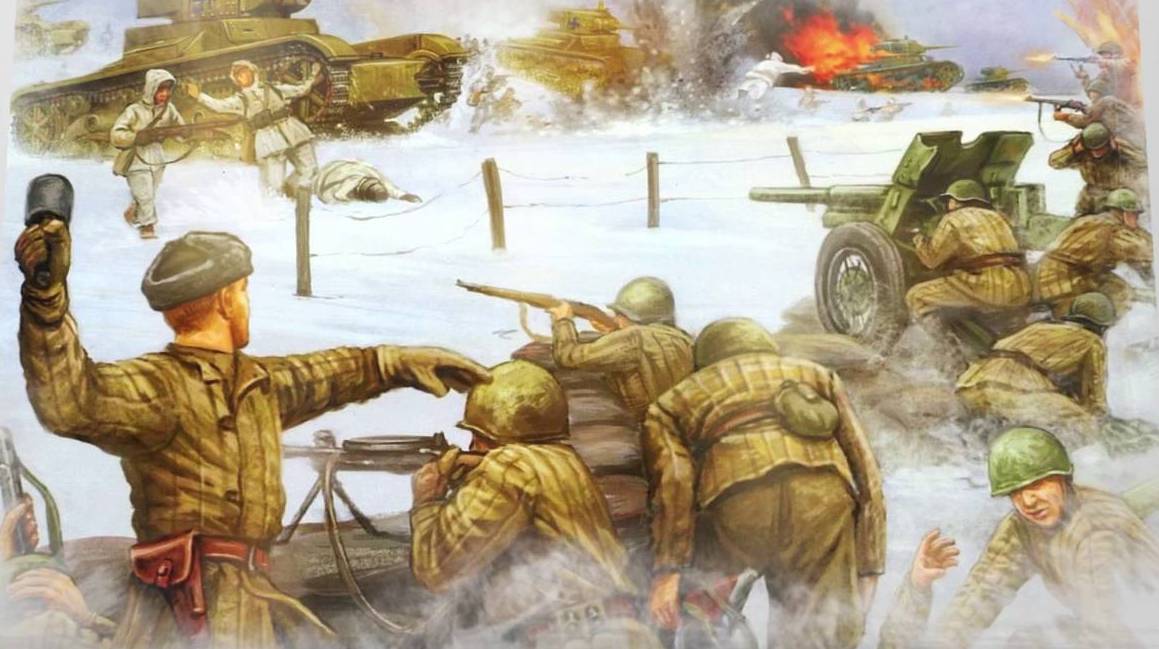 МНЕ СНИТСЯ СОНМне снится сон, в котором я солдат,В моих руках тяжёлый автомат,Вокруг меня гремит кровавый бойНа безымянном поле под Москвой.Над головой немецкий «Мессершмидт»,Как злобный ястреб, медленно кружит.В окопе все товарищи мои,Готовы к бою смертному они.И вот «В атаку!» командир кричит,И автомата первый залп гремит,И я, поднявшись во весь рост, бегуНавстречу ненавистному врагу.На поле танки и огонь стеной,Но мы стоим за Родину горой,Мы не хотим трусливо отступать,Пусть даже всем придётся умирать.И падает на снег товарищ мой…И вот остался я один живой.И вот у ног взрывается снаряд –И падает на снег мой автомат.…………………………………Мне снился сон, в котором  я солдат,В моих руках тяжёлый автомат,Вокруг меня гремел кровавый бой…Погиб мой прадед в битве под Москвой.